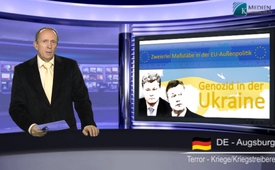 Gibt es zweierlei Maßstäbe in der EU-Außenpolitik?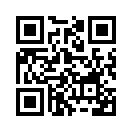 Beginnen möchte ich mit einem Zitat von Arnold Toynbee aus „der Gang der Weltgeschichte“
„Werden wir richtig informiert? Ich übertreibe nicht, wenn ich behaupte, dass von der Antwort auf diese Frage die Zukunft der menschlichen Gesellschaft abhängt.“ 
Wir möchten unseren Teil dazu beitragen, dass Sie liebe Zuschauer, richtig informiert sind. Als erstes beleuchten wir die Situation in der Ukraine...Ich begrüße Sie ganz herzlich bei Klagemauer TV aus dem Studio Augsburg.
Unser Thema heute ist die Frage:
Gibt es zweierlei Maßstäbe in der EU-Außenpolitik?
Beginnen möchte ich mit einem Zitat von Arnold Toynbee aus „der Gang der Weltgeschichte“
 „Werden wir richtig informiert?
Ich übertreibe nicht, wenn ich behaupte,
dass von der Antwort auf diese Frage die
Zukunft der menschlichen Gesellschaft abhängt.“
Wir möchten unseren Teil dazu beitragen, dass Sie liebe Zuschauer, richtig informiert sind. Als erstes beleuchten wir die Situation in der Ukraine: 
Immer mehr Menschen in Europa äußern Bedenken, dass in der europäischen Außenpolitik mit zweierlei Maß gemessen wird. Während der ehemalige ukrainische Präsident Janukowitsch beschworen wurde, bloß nicht gegen die Zivilbevölkerung vorzugehen, komme es unter dem aktuellen Präsidenten Poroschenko zum Einsatz von Splitterbomben (mit Nägeln bestückt) und Phosphorbomben gegen das eigene Volk. Wo bleibt hier der Aufschrei oder gar eine Verurteilung dieses Vorgehens durch die EU-Regierenden? Der Ausspruch Angela Merkels vom Februar 2014 „Wer das Militär gegen die eigene Bevölkerung einsetzt, hat jede Legitimation verloren“ scheint im Falle Poroschenkos nicht mehr zu gelten.

Ein weiteres Beispiel zu zweierlei Maß der EU-Außenpolitik zeigt den Genozid in Gaza.
Während die EU erneut gegen Russland, einen souveränen Staat, wegen nicht nachgewiesener „Delikte“ gegenüber der Ukraine Sanktionen verhängt, schaut  sie beim aktuellen Gaza-Konflikt tatenlos zu. Obwohl durch die massive Härte Israels gegen die Palästinenser bereits Ende Juli 2014 über 1.000 palästinensische Tote zu beklagen waren. Würde Russland wie Israel derart brutal gegen die Zivilbevölkerung eines benachbarten Landes vorgehen, welch großer Aufschrei des Entsetzens und welch drastische Konsequenzen (neben Sanktionen) durch die EU-Regierungen hätte dies wohl zur Folge? Aus diesen Ereignissen wird eines deutlich: Es geht den EU-Regierungen offensichtlich nicht darum, die Zivilbevölkerungen zu schützen und weitere Eskalationen zu vermeiden. Wenn zwei dasselbe tun …

Gerne weisen wir Sie noch auf eine Veranstaltung zum Thema „Frieden“ hin:

Am 22. November findet in Berlin die dritte COMPACT-Konferenz statt.
Das Thema: Frieden mit Russland! Ein souveränes Europa!
Alle Umfragen zeigen: Die Menschen wollen keinen Krieg gegen Russland, auch keinen kalten! Die Politik von USA, NATO und EU hat uns in die gefährlichste Lage seit der Kubakrise 1962, vielleicht sogar seit dem Ende des Zweiten Weltkrieges gebracht.
Die Einkesselung unseres Nachbarn im Osten liegt nicht im europäischen Interesse.
Wollen auch Sie Frieden mit Russland und ein souveränes Europa?
Dann dürfte Sie die 3. Compact-Konferenz interessieren.
Nähere Infos erhalten Sie unter:
https://www.compact-online.de/friedenskonferenz/

Danke, dass Sie heute wieder dabei waren. Schließen möchte ich mit einem Zitat von George Orwell aus „1984“

 „In Zeiten, da Täuschung und Lüge allgegenwärtig sind,
ist das Aussprechen der Wahrheit ein revolutionärer Akt.“

In diesem Sinne wünsche ich Ihnen einen Abend zum nachdenken - und seien Sie revolutionär in dem Sie unsere Sendungen weiterempfehlen.
Auf Wiedersehen.von dk.Quellen:http://www.spiegel.de/politik/ausland/ukraine-merkel-und-hollande-drohen-janukowitsch-mit-sanktionen-a-954475.htmlhttp://www.n-tv.de/politik/Kiews-Armee-kaempft-blutig-article13198551.htmlhttp://german.ruvr.ru/2014_06_13/UN-Sicherheitsrat-behandelt-Russlands-Resolution-zu-Ukraine-8112/http://de.ria.ru/security_and_military/20140612/268741819.htmlhttp://www.heute.de/eu-und-usa-verschaerfen-sanktionen-gegen-russland-34280864.htmlhttp://www.haz.de/Nachrichten/Politik/Deutschland-Welt/Waffenruhe-lenkt-Blick-auf-massive-Zerstoerungen-im-GazastreifenDas könnte Sie auch interessieren:#Poroschenko - www.kla.tv/PoroschenkoKla.TV – Die anderen Nachrichten ... frei – unabhängig – unzensiert ...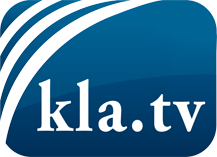 was die Medien nicht verschweigen sollten ...wenig Gehörtes vom Volk, für das Volk ...tägliche News ab 19:45 Uhr auf www.kla.tvDranbleiben lohnt sich!Kostenloses Abonnement mit wöchentlichen News per E-Mail erhalten Sie unter: www.kla.tv/aboSicherheitshinweis:Gegenstimmen werden leider immer weiter zensiert und unterdrückt. Solange wir nicht gemäß den Interessen und Ideologien der Systempresse berichten, müssen wir jederzeit damit rechnen, dass Vorwände gesucht werden, um Kla.TV zu sperren oder zu schaden.Vernetzen Sie sich darum heute noch internetunabhängig!
Klicken Sie hier: www.kla.tv/vernetzungLizenz:    Creative Commons-Lizenz mit Namensnennung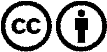 Verbreitung und Wiederaufbereitung ist mit Namensnennung erwünscht! Das Material darf jedoch nicht aus dem Kontext gerissen präsentiert werden. Mit öffentlichen Geldern (GEZ, Serafe, GIS, ...) finanzierte Institutionen ist die Verwendung ohne Rückfrage untersagt. Verstöße können strafrechtlich verfolgt werden.